— Помнишь, как Братец Кролик обманул старого Сарыча и удрал из дупла?Вот пустился он домой веселехонек, ни дать ни взять — сойка в воробьином гнезде.Скачет, скачет и вдруг так притомился — ноги и те не слушаются. Беда как захотелось ему испить чего-нибудь. Уж он был почти дома, глядь — Матушка Корова пасется в поле. Он и решил попытать тут счастья.Кролик отлично знал, что Корова нипочем не даст ему молока: не раз уж она гнала его прочь, даже тогда, когда расхворалась Матушка Крольчиха. Вот Братец Кролик поплясал, поплясал у забора и крикнул:— Как живешь, Матушка Корова?— Ничего, Братец Кролик.— Как здоровье, Матушка Корова?— Да так: ни худо ни хорошо, Братец Кролик. А ты как поживаешь?— Ничего, спасибо. Немножко косточки ломит, как проснешься, — говорит Кролик.— Как жена, детки? — спрашивает Матушка Корова.— Да ни худо ни хорошо. А как Братец Бык поживает?— Так себе, — говорит Матушка Корова.— Ишь ты, какие финики на этом дереве, Матушка Корова, — говорит Кролик. — Вот бы их отведать!— Ну, да тебе не достать их, Братец Кролик.— А ты, будь добра, бодни дерево, стряхни мне штучки две-три, — говорит Кролик.Ну, Матушка Корова не хотела отказывать Братцу Кролику. Она подошла к финиковому дереву и боднула его рогами — блям!Но финики были еще зелены, как трава, ни один не упал! Тогда Корова еще разок боднула дерево — блим! Ни один финик не упал!Тогда Корова попятилась немножко, подбежала к дереву — блип! Хоть бы один упал!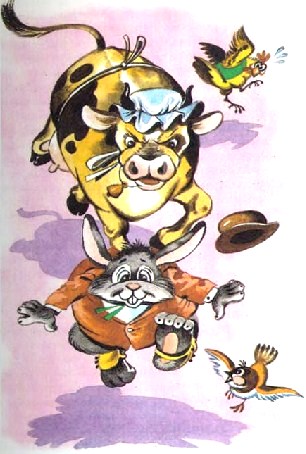 Корова отошла немного подальше. Отошла, закинула хвост на спину да как разлетится — керблям! — о дерево.Так разогналась да так боднула, что один рог глубоко пробил дерево и в нем застрял.Корова — ни вперед ни назад. А Братцу Кролику того и нужно было.— Выручай меня, Братец Кролик, — сказала Матушка Корова.— Мне ведь не добраться до твоих рогов, — сказал Кролик. — Лучше я сбегаю за Братцем Быком.И с этими словами пустился домой. Немного спустя воротился с женой и со всеми детками и, сколько их было, каждый тащил по ведру. У большеньких были большие ведра, у меньшеньких — ведра поменьше.Вот окружили они Матушку Корову — ну доить ее. Выдоили дочиста. И большенькие доили, и меньшенькие доили. А как выдоили, Братец Кролик и говорит:— Всего доброго, Матушка Корова! Тебе сегодня в поле ночевать. Нельзя же тебе ночевать недоенной! Вот я и подумал: нужно выдоить тебя, чтобы ты не мычала всю ночь.Так и сказал Братец Кролик. А Матушка Корова все стояла и дергала головой, чтобы вырваться, но рог крепко-накрепко засел в стволе.Солнышко село, и ночь пришла, а Матушка Корова все стоит. Вот уж стало светать, подался рог.Вырвалась Матушка Корова, пощипала травки. «Ну постой, — подумала Корова. — Ты, наверное, прискачешь сюда поглядеть на меня. Уж я с тобой расплачусь!»Стало солнце всходить; подошла она к дереву и вставила рог обратно в дыру.Да, видно, когда паслась, ухватила Матушка Корова лишний пучок травы, потому что, только вставила она рог в дыру, глядь — а Братец Кролик сидит на заборе и смотрит на нее.— С добрым утром, — сказал Кролик. — Как себя чувствуешь, Матушка Корова?Он спрыгнул с забора и поскакал к ней поближе: липпити-клиппити, липпити-клиппити…— Плохо, Братец Кролик, совсем никуда, — сказала Матушка Корова — Всю ночь промаялась. Никак не вытащу рог. Вот ухватил бы ты меня за хвост, я бы вырвалась как-нибудь, Братец Кролик.Тут Братец Кролик подошел немножко поближе, но не очень-то близко.— Дальше нельзя мне, — сказал он. — Ты ведь знаешь, я слабоват. Могу надорваться. Ну-ка, Матушка Корова, ты тяни, а я понатужусь!Тут Корова вырвала рог да как припустит за Кроликом! Понеслись они по дороге; Кролик — ушки назад, а Корова — к земле рога, хвост крючком. Кролик вперед ускакал, да вдруг с разлету — в терновый куст. Подбежала Корова к кусту, а из-под куста голова торчит — глаза большие, как пуговки.— Здравствуй, Матушка Корова! Далеко ли бежишь? — спросил Братец Кролик.— Здравствуй, Братец Большие Глаза! — сказала Матушка Корова. — Не пробегал тут Братец Кролик?— Вот только-только пробежал, — сказал Кролик. — Да усталый такой, запыхавшийся.Тут Корова — во всю прыть по дороге, будто псы за ней по пятам.А Кролик — тот лежал под терновым кустом и катался со смеху, пока у него не закололо в обоих боках. От Лиса ушел, и от Сарыча ушел, и от Коровы ушел — как же тут было не смеяться?Иллюстрации: А.Шахгеллян.